§4099-N.  Entities subject to investigationReported abuse or neglect that occurs in the following out-of-home entities is subject to investigation by the investigation team.  [PL 2023, c. 248, §4 (NEW).]1.  Facility or person licensed by department; facility operated or funded by department.  Out-of-home abuse or neglect is subject to investigation by the investigation team, including, but not limited to, abuse or neglect that occurs in the following:A.  A child care facility licensed pursuant to section 8301‑A, subsection 2;  [PL 2023, c. 248, §4 (NEW).]B.  A family child care provider licensed pursuant to section 8301‑A, subsection 3;  [PL 2023, c. 248, §4 (NEW).]C.  A nursery school licensed pursuant to section 8402;  [PL 2023, c. 248, §4 (NEW).]D.  A children's residential care facility licensed pursuant to chapter 1669;  [PL 2023, c. 248, §4 (NEW).]E.  An emergency children's shelter licensed pursuant to chapter 1669;  [PL 2023, c. 248, §4 (NEW).]F.  A shelter for homeless children licensed pursuant to chapter 1669;  [PL 2023, c. 248, §4 (NEW).]G.  A transitional living program licensed pursuant to section 4099‑E, subsection 3;  [PL 2023, c. 248, §4 (NEW).]H.  A licensed family foster home as defined in section 8101, subsection 3, including, but not limited to, the home of a resource family that provides foster care, kinship care or adoption or permanency guardianship services;  [PL 2023, c. 248, §4 (NEW).]I.  An unlicensed relative’s home approved by the department as meeting licensing standards; and  [PL 2023, c. 248, §4 (NEW).]J.  An unlicensed provider for children with cognitive impairments and functional limitations that is funded by the department pursuant to rules adopted by the department.  [PL 2023, c. 248, §4 (NEW).][PL 2023, c. 248, §4 (NEW).]2.  Unlicensed person or facilities.  The investigation team may investigate a person or facility described in subsection 1 if the person or facility is not licensed.[PL 2023, c. 248, §4 (NEW).]3.  School personnel.  The investigation team may investigate an individual licensed by the Department of Education and employed by a school organized under Title 20‑A, Part 2.[PL 2023, c. 248, §4 (NEW).]SECTION HISTORYPL 2023, c. 248, §4 (NEW). The State of Maine claims a copyright in its codified statutes. If you intend to republish this material, we require that you include the following disclaimer in your publication:All copyrights and other rights to statutory text are reserved by the State of Maine. The text included in this publication reflects changes made through the First Regular and First Special Session of the 131st Maine Legislature and is current through November 1. 2023
                    . The text is subject to change without notice. It is a version that has not been officially certified by the Secretary of State. Refer to the Maine Revised Statutes Annotated and supplements for certified text.
                The Office of the Revisor of Statutes also requests that you send us one copy of any statutory publication you may produce. Our goal is not to restrict publishing activity, but to keep track of who is publishing what, to identify any needless duplication and to preserve the State's copyright rights.PLEASE NOTE: The Revisor's Office cannot perform research for or provide legal advice or interpretation of Maine law to the public. If you need legal assistance, please contact a qualified attorney.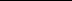 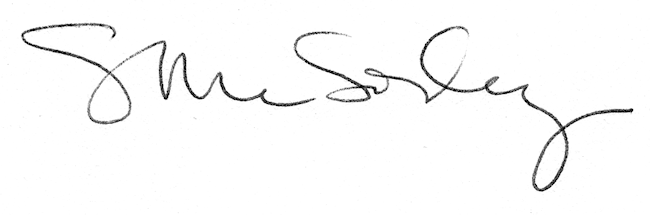 